Berufsfachschule BaselSearch results for "Beliebteste DVDs"Author / TitlePlace, Editor, YearMedientypCall number / AvailabilityNumber of loansLee, AngLife of Pi Schiffbruch mit TigerO.O. : Twentieth Century Fox, 2012DVD-SpielfilmLIFEavailable36Thommen, AnnaNeulandO.O. : Impuls Home Entertainment, 2014DVD-Sachfilm37available35Thommen, AnnaNeulandO.O. : Impuls Home Entertainment, 2014DVD-Sachfilm37Nur für Lehrpersonen35Thommen, AnnaNeulandO.O. : Impuls Home Entertainment, 2014DVD-Sachfilm37Nur für Lehrpersonen35Gélin, Hugo 1980-Plötzlich PapaCham : Impuls Home Entertainment, 2017DVD-SpielfilmPLÖTavailable32Volpe, PetraDie göttliche OrdnungCham : Impuls Home Entertainment, 2017DVD-SpielfilmGÖTTavailable30Volpe, PetraDie göttliche OrdnungCham : Impuls Home Entertainment, 2017DVD-SpielfilmGÖTTNur für Lehrpersonen30Vinterberg, Thomas (Regie)Die JagdMünchen : Universum Film, 2013DVD-SpielfilmJAGDavailable29Vinterberg, Thomas (Regie)Die JagdMünchen : Universum Film, 2013DVD-SpielfilmJAGDNur für Lehrpersonen29Dragojevic, SrdjanParadaLondon : Indigo, 2013DVD-SpielfilmPARAavailable28Fontaine, AnneCoco Chanel : Der Beginn einer LeidenschaftHamburg : Warner Home Video, 2010DVD-SpielfilmCOCOavailable28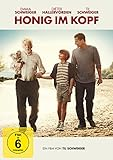 Schweiger, TilHonig im KopfHamburg : Warner Home Video Germany, 2015DVD-SpielfilmHONIavailable28Rogenhagen, Andi 1965-Ein Tick andersO.O. : Lighthouse, 2012DVD-SpielfilmTICKavailable27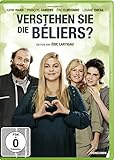 Lartigau, EricVerstehen Sie die Béliers?Grünwald : Concorde, 2015DVD-SpielfilmVERSavailable27Lartigau, EricVerstehen Sie die Béliers?Grünwald : Concorde, 2015DVD-SpielfilmVERSNur für Lehrpersonen27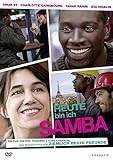 Toledano, Eric 1971-SambaZürich : Frenetic, 2015DVD-SpielfilmSAMBavailable26Gordon, Seth 1974-Kill the BossHamburg : Warner Home Video, 2012DVD-SpielfilmKILLavailable25Jonze, Spike 1969-HerO.O. : Ascot Elite Home Entertainment, 2014DVD-SpielfilmHERavailable24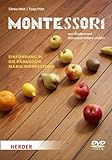 Held, Sönke 1973-Montessori : Von Kindern und Wissenschaftlern erklärt : Einführung in die Pädagogik Maria MontessorisFreiburg im Breisgau : Herder, 2013DVD-Sachfilm371.4available24Salles, WalterOn the Road : UnterwegsO.O. : Concorde Video, 2013DVD-SpielfilmONavailable23Zemeckis, RobertFlightO.O. : Paramount, 2013DVD-SpielfilmFLIGavailable23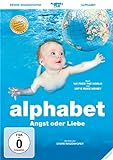 Wagenhofer, ErwinAlphabet : Angst oder LiebeZürich : Frenetic Films, 2014DVD-Sachfilm37checked out23Wagenhofer, ErwinAlphabet : Angst oder LiebeZürich : Frenetic Films, 2014DVD-Sachfilm37Nur für Lehrpersonen23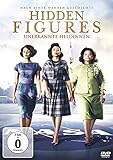 Melfi, Theodore 1970-Hidden FiguresLos Angeles : Twentieth Century Fox Film Corporation, 2017DVD-SpielfilmHIDDchecked out23Gansel, DennisDie WelleMünchen : Constantin, 2008DVD-SpielfilmWELLavailable22Gansel, DennisDie WelleMünchen : Constantin, 2008DVD-SpielfilmWELLNur für Lehrpersonen22Gansel, DennisDie WelleMünchen : Constantin, 2008DVD-SpielfilmWELLavailable22Gansel, DennisDie WelleMünchen : Constantin, 2008DVD-SpielfilmWELLNur für Lehrpersonen22Koppel, Lena 1955-Die Kunst, sich die Schuhe zu bindenO.O. : Ascot Elite, 2013DVD-SpielfilmKUNSavailable22Niccol, Andrew 1964-In TimeLos Angeles : Twentieth Century Fox Film Corporation, 2012DVD-SpielfilmINavailable22Balmes, ThomasBabysO.O. : Studiocanal, 2011DVD-Sachfilm618.2checked out21Balmes, ThomasBabysO.O. : Studiocanal, 2011DVD-Sachfilm618.2Nur für Lehrpersonen21Cutler, R.J.Wenn ich bleibeO.O. : Twenthieth Century Fox, 2015DVD-SpielfilmWENNavailable21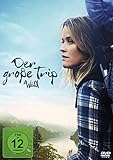 Vallée, Jean-MarcDer grosse Trip WildO.O. : Twenthieth Century Fox, 2015DVD-SpielfilmVALLavailable21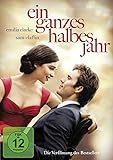 Sharrock, Thea 1976-Ein ganzes halbes JahrBurbank : Warner Bros. Entertainment, 2016DVD-SpielfilmMOYEavailable21Paulus, Oliver 1969-Vielen Dank für nichtsZürich : Motorfilm, 2015DVD-SpielfilmVIELavailable20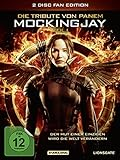 Lawrence, FrancisDie Tribute von Panem [3/1] : Mockingjay : Teil 1O.O. : Studiocanal, 2014DVD-SpielfilmTRIBavailable20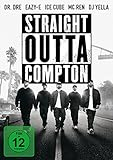 Gray, Gary F.Straight Outta ComptonZürich : Universal Pictures, 2016DVD-SpielfilmSTRAavailable20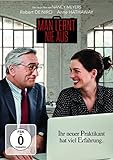 Meyers, Nancy 1949-Man lernt nie ausHamburg : Warner Bros. Entertainment, 2016DVD-SpielfilmMANavailable20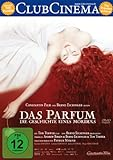 Tykwer, TomDas Parfum : die Geschichte eines MördersMünchen : Constantin Film Verleih, 2012DVD-SpielfilmPARFavailable20Edwards, Blake 1922-2010Frühstück bei TiffanyUnterföhring : Paramount Home Entertainment, 2003DVD-SpielfilmFRÜHavailable19Kenner, RobertFood, Inc. : Was essen wir wirklich?O.O. : SUNFILM Entertainment, 2010DVD-Sachfilm613.2available19Toback, James 1944-Tyson : Der Mann. Der Mythos. Die WahrheitO.O. : Studiocanal, 2009DVD-Sachfilm92 TYSOavailable19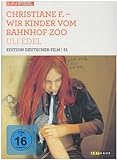 Edel, UliChristiane F. : Wir Kinder vom Bahnhof ZooO.O. : Arthaus, 2009DVD-SpielfilmCHRIavailable19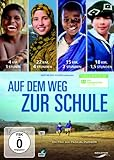 Plisson, PascalAuf dem Weg zur SchuleO.O. : Senator Home Entertainment, 2014DVD-Sachfilm37available19Kherici, Reem 1983-Paris um jeden PreisO.O. : Mandarin Cinema, 2014DVD-SpielfilmPARIavailable19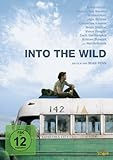 Penn, Sean 1960-Into the WildMünchen : Universum Film, 2009DVD-SpielfilmINTOavailable19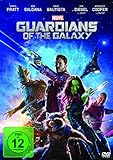 Gunn, JamesGuardians of the GalaxyMünchen : Walt Disney Studios Home Entertainment, 2015DVD-SpielfilmGUARavailable19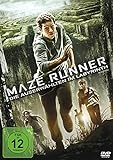 Ball, WesMaze Runner [1] : die Auserwählten im LabyrinthO.O. : Twenthieth Century Fox, 2015DVD-SpielfilmMAZEavailable19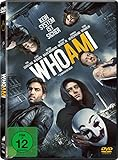 Odar, Baran bo 1978-Who am I - kein System ist sicherO.O. : Sony Pictures Home Entertainment, 2015DVD-SpielfilmWHOavailable19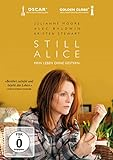 Glatzer, Richard 1952-2015Still AliceZürich : Frenetic Films, 2015DVD-SpielfilmSTILavailable19Krieger, Lee Toland 1983-Für immer AdalineO.O. : Ascot Elite Home Entertainment, 2015DVD-SpielfilmFÜRavailable19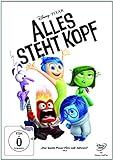 Docter, Pete 1968-Alles steht KopfO.O. : Pixar Animation Studios, 2016DVD-SpielfilmALLEavailable19Docter, Pete 1968-Alles steht KopfO.O. : Pixar Animation Studios, 2016DVD-SpielfilmALLENur für Lehrpersonen19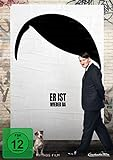 Wnendt, David 1977-Er ist wieder daMünchen : Constantin Film, 2016DVD-SpielfilmERavailable19Davis, GarthLion : der lange Weg nach HauseO.O. : Ascot Elite Home Entertainment, 2017DVD-SpielfilmLIONavailable19Daldry, Stephen 1961-Extrem laut und unglaublich nahO.O. : Warner Home Video, 2012DVD-SpielfilmEXTRavailable18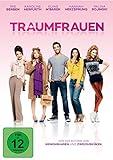 Decker, AlinaTraumfrauenHamburg : Warner Home Video Germany, 2015DVD-SpielfilmTRAUavailable18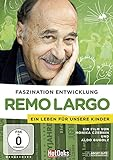 Yates, GaryRemo Largo : Ein Leben für unsere KinderO.O. : Elite Film, 2015DVD-Sachfilm37available18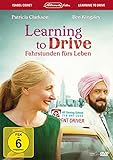 Coixet, IsabelLearning to Drive Fahrstunden fürs LebenO.O. : Alamode, 2015DVD-SpielfilmLEARavailable18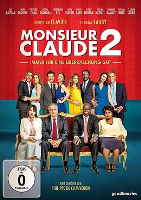 De Chauveron, PhilippeMonsieur Claude 2Strasbourg : UGC, 2019DVD-SpielfilmMONSavailable18